IES4300M-8G-2F8个千兆电+2个千兆光网管工业以太网光纤交换机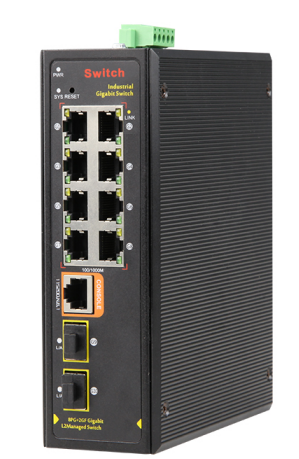 产品概述IES4300M-8G-2F系列全千兆网管工业级以太网光纤交换机，支持8个10/100/1000M自适应以太网端口，2个100/1000M SFP光口插槽。IES4300M-8G-2F支持L2+全网管功能，支持IPV4/IPV6管理，具备丰富的网管特点，齐全的网络安全策略配置，适合智能交通、轨道交通、电力、矿业开采、冶金及绿色能源建设等工业场景组建经济高效、稳定的通信网络。IES4300M-8G-2F支持多种网络冗余协议STP/RSTP/MSTP(<50ms)，当单向网络故障时，可以迅速恢复通信，保证重要应用的不间断通讯。IES4300M-8G-2工业级系列产品，完全遵循工业产品设计与用料，外壳采用铝合金增强散热效能，IP40防护等级，保证设备在恶劣环境下稳定运行。可以根据实际应用需要，通过Web、CLI、SNMP网管方式，端口流量控制，VLAN划分，STP、RSTP等功能多种应用业务配置。产品特点全千兆端口全系列支持“以太网口+光口”组合，方便用户灵活组网，满足各种场景组网需求；所有端口支持无阻塞线速转发，传输更流畅。支持IEEE 802.3x全双工流控和Backpressure半双工流控。强大业务处理能力支持IEEE 802.1Q VLAN，用户可以按需求灵活划分VLAN，支持QinQ配置。支持QoS，支持基于端口、基于802.1P和基于DSCP的三种优先级模式和Equ、SP、WRR、SP+WRR四种队列调度算法。支持ACL，通过配置匹配规则、处理操作以及时间权限来实现对数据包的过滤，提供灵活的安全访问控制策略。支持IGMP V1/V2组播协议，支持IGMP Snooping，满足多终端高清视频监控和视频会议接入需求。支持STP/RSTP/MSTP生产树协议，消除二层环路、实现链路备份。支持静态汇聚和动态汇聚，有效增加链路带宽，实现负载均衡、链路备份，提高链路可靠性。完备的安全防护机制支持802.1X认证，为局域网计算机提供认证功能，并根据认证结果对受控端口的授权状态进行控制。支持端口隔离支持端口广播风暴抑制支持端口+MAC绑定，IP+MAC+端口绑定功能设备稳定可靠◇ 主机低功耗、无风扇静音设计，铝合金材质金属外壳，散热优良，保证产品稳定运行。◇ 设备完全符合CE、FCC、RoHS安规要求，使用安全可靠。◇ 用户可通过电源指示灯(PWR)、端口状态指示灯（Link/Act），轻松了解设备工作状产品技术与规格产品应用示意图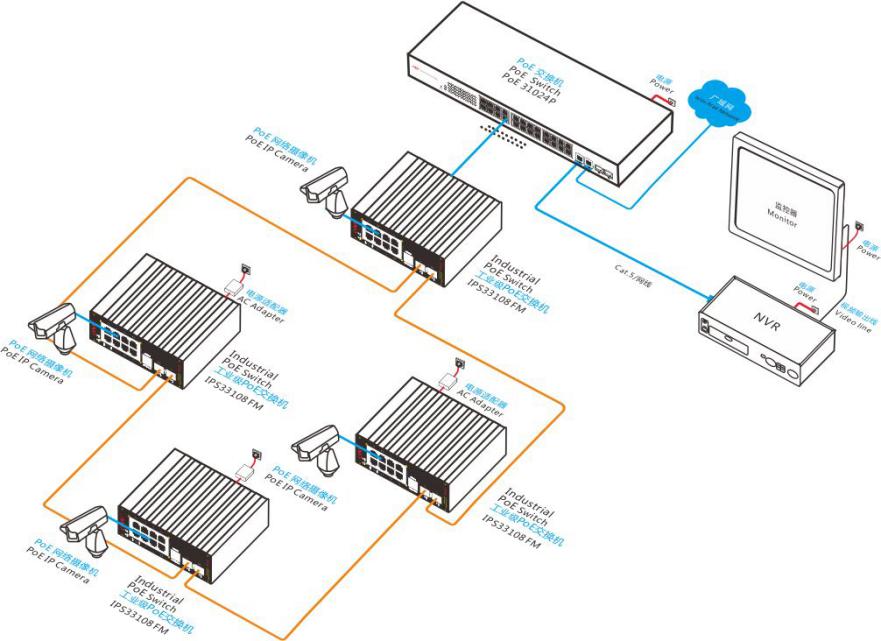 订购信息联系我们关于文档本文档中的商标、图片、标识均归深圳市万网博通科技有限公司所有。本文档可能含有预测信息，因此本文档信息仅供参考，不构成任何要约或承诺，本公司做出更正或修改恕不另行通知。版权所有 © 深圳市万网博通科技有限公司  保留一切权利V201906型号IES4300M-8G-2F固定端口8个10/100/1000Base-TX 电口（Data）2个100/1000M SFP插槽 (Data)1个Console RS232控制口（115200，N，8，1）2组V+，V- 冗余DC电源接口（5P凤凰端子）网络协议IEEE802.3 10BASE-T； IEEE802.3i 10Base-T；IEEE802.3u 100Base-TX； IEEE802.3ab 1000Base-T；IEEE802.3z 1000Base-X；IEEE802.3x 网口特性1-8口10/100/1000BaseT（X）自动侦测，全/半双工MDI/MDI-X自适应 光口特性千兆SFP 光纤接口，默认不配套光模块，需要另购，（可选订单模/多模、单纤/双纤光模块，LC）转发模式存储转发（全线速）背板带宽192Gbps包转发率@64byte11.9MppsMAC地址表8K包转发缓存4M双绞线传输10BASE-T ： Cat3,4,5 UTP(≤100 meter) 100BASE-TX ： Cat5 or later UTP(≤100 meter) 1000BASE-T ： Cat6 or later UTP(≤100 meter)光缆多模 ：850nm 0～550M ， 单模 ：1310nm 0～40KM ， 1550nm 0～120KM 。整机功耗待机功耗：＜5W；满载功耗：＜10WLED指示灯电源指示灯 ：PWR（绿色） ； 网络指示灯 ： Link/Act（黄色）；光口指示灯：F（绿色）一键还原开关有输入电压DC12-48V宽电压电源接口5Pin工业凤凰端子，支持防反接保护配套电源无，可选购工业电源24V/24W或者自行配套工作温度/湿度-40～+80°C；5%～90% RH无凝结存储温度/湿度-40～+85°C；5%～95% RH无凝结外观尺寸（L*W*H）145*134.4*46.8mm净重/毛重＜0.7kg / ＜1.0kg安装方式桌面式、导轨式安装防雷/防护等级端口防雷：4KV 8/20us；防护等级：IP40IEC61000-4-2（ESD）：±8kV接触放电，±15kV空气放电IEC61000-4-3（RS）：10V/m（80~1000MHz）IEC61000-4-4（EFT）：电源线：±4kV；数据线：±2kVIEC61000-4-5（Surge）：电源线：CM±4kV/DM±2kV；数据线：±4kVIEC61000-4-6（射频传导）：10V（150kHz~80MHz）IEC61000-4-8（工频磁场）：100A/m持续；1000A/m ，1s to 3sIEC61000-4-9（脉冲磁场）：1000A/mIEC61000-4-10（阻尼振荡）：30A/m  1MHzIEC61000-4-12/18（震荡波）：CM 2.5kV，DM 1kVIEC61000-4-16（共模传导）：30V持续；300V，1sFCC Part 15/CISPR22（EN55022）：Class BIEC61000-6-2（通用工业标准）机械特性IEC60068-2-6（抗振动）IEC60068-2-27（抗冲击）IEC60068-2-32（自由下落）安规认证CE mark, commercial；CE/LVD EN60950；
FCC Part 15 Class B；RoHS；质保期交换机5年，终身维护业务特性（仅限带管理功能机型）业务特性（仅限带管理功能机型）端口支持IEEE802.3x流控（全双工）支持基于端口速率的广播风暴抑制支持对出入端口的报文流量进行限速，粒度最小为64Kbps支持端口温度保护设置支持端口EEE 绿色以太网节能配置三层功能支持L2+ 三层软路由转发，非线速支持静态路由/默认路由128条，1024条ARP软件转发VLAN支持基于端口的VLAN（4K个）,IEEE802.1q支持基于协议的VLAN支持Access、Trunk、Hybrid三种类型端口配置支持QinQ 配置端口汇聚支持LACP支持静态聚合支持最大8个聚合组，每个聚合组最大支持8个端口生成树支持STP（IEEE802.1d）支持RSTP（IEEE802.1w）支持MSTP（IEEE802.1s）组播支持IGMP Snooping v1/v2、最多支持1024个组播组支持用户快速离开机制支持MLD Snooping v1/v2支持组播VLAN镜像支持基本端口的双向流量镜像QoS支持Diff-Serv QoS每个端口支持8个输出队列支持802.1p/DSCP优先级映射支持队列调度机制（SP、WRR、SP+WRR）支持优先级标记Mark/Remark支持基于流的包过滤支持基于流的重定向支持基于流的限速ACL支持L2～L4包过滤功能，可以匹配报文前80个字节，提供基于源MAC地址、目的MAC地址、源IP地址、目的IP地址、IP协议类型、TCP/UDP端口、 TCP/UDP端口范围、VLAN等定义ACL。支持基于端口、VLAN下发ACL安全特性支持用户分级管理和口令保护支持IEEE802.1X认证/集中MAC地址认证支持AAA&RADIUS认证支持MAC地址学习数目限制支持MAC地址黑洞支持SSH 2.0，为用户登陆提供安全加密通道支持SSL，保障数据传输安全支持端口隔离支持ARP报文限速功能支持IP源地址保护支持ARP入侵检测功能支持防DoS攻击支持端口广播报文抑制支持主机数据备份机制IP+MAC+VLAN+端口的绑定功能DHCP支持DHCP Client支持DHCP Snooping管理与维护支持Console/AUX Modem/Telnet/SSH2.0 CLI命令行配置支持WEB网管（支持HTTPS）支持FTP、TFTP、Xmodem、SFTP文件上下载管理支持SNMP V1/V2C/V3支持一键还原支持NTP时钟支持系统工作日志支持Ping检测支持线缆状态检测支持CPU即时利用率状态查看支持链路层发现协议LLDP支持NMS智能管理中心集中管理系统要求Web浏览器：Mozilla火狐2.5或更高版本，谷歌浏览器chrome V42或更高版本，微软Internet Explorer10或更高版本;5类及以上以太网电缆;TCP/ IP，网络适配器和网络操作系统（如Microsoft Windows，Linux或Mac OS X）安装在网络中的每台计算机上交换机规格IES4300M-8G-2FL2管理型8口10/100/1000M电口+2口100/1000M 光口，工业以太网光纤交换机，支持DC冗余双电源连接，支持导轨安装。1.25G光模块规格2612-T-GSFP光模块，1.25G，单模单纤TX1310nm/RX1550nm，传输距离：20km，LC接口，支持DDM功能，支持热拔插。2613-R-GSFP光模块，1.25G，单模单纤TX1550nm/RX1310nm，传输距离：20km，LC接口，支持DDM功能，支持热拔插。选配电源规格DP24-24导轨型 24W单组输出电源适配器；额定输入电压：AC 100V~240V 50-60H，1.1A额定输出电压：DC 24V 1A工作温度：-40℃—+70℃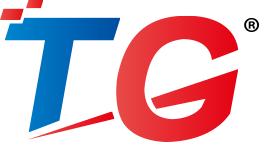 深圳市万网博通科技有限公司电话 ：0755-61695839转801400 ：400-088-7500网址 ：http://www.tg-net.cn公司地址 ：深圳市龙华新区大浪街道大浪社区浪荣路17号3层